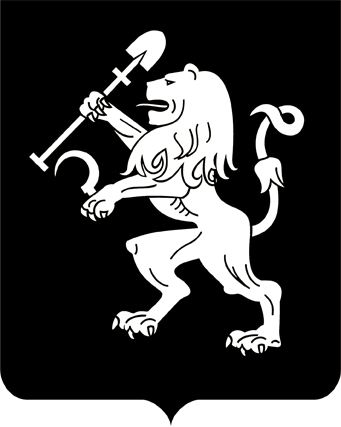 АДМИНИСТРАЦИЯ ГОРОДА КРАСНОЯРСКАПОСТАНОВЛЕНИЕО подведении итогов конкурса «Лучшая концепция озеленения территории» в 2021 годуНа основании протокола заседания комиссии по подведению итогов конкурса «Лучшая концепция озеленения территории» в 2021 году       в Железнодорожном районе от 26.04.2021, протокола заседания комиссии по подведению итогов конкурса «Лучшая концепция озеленения территории» в 2021 году в Октябрьском районе от 27.04.2021, протокола заседания комиссии по подведению итогов конкурса «Лучшая                концепция озеленения территории» в 2021 году в Советском районе              от 27.04.2021, протокола заседания комиссии по подведению итогов конкурса «Лучшая концепция озеленения территории» в 2021 году                      в Кировском районе от 28.04.2021, протокола заседания комиссии                    по подведению итогов конкурса «Лучшая концепция озеленения территории» в 2021 году в Центральном районе от 28.04.2021, протокола заседания комиссии по подведению итогов конкурса «Лучшая концепция озеленения территории» в 2021 году в Ленинском районе от 29.04.2021, протокола заседания комиссии по подведению итогов конкурса                  «Лучшая концепция озеленения территории» в 2021 году в Свердловском районе от 29.04.2021, в соответствии с постановлениями администрации города от 01.11.2017 № 718 «Об утверждении муниципальной программы «Повышение эффективности деятельности городского                самоуправления по формированию современной городской среды»               на 2018–2024 годы», от 24.02.2021 № 113 «Об утверждении Положения о порядке предоставления грантов в форме субсидий из бюджета города победителям конкурса «Лучшая концепция озеленения территории», руководствуясь статьями 41, 58, 59 Устава города Красноярска, ПОСТАНОВЛЯЮ:1. Признать победителями конкурса «Лучшая концепция озеленения территории» в 2021 году:1) в Железнодорожном районе г. Красноярска:ООО «Система», ул. Калинина, д. 18;ООО УК «ЖСК», ул. Менжинского, д. 13;ООО УК «Меркурий», ул. Железнодорожников, д. 22;ООО УК «Реформа», ул. Красномосковская, д. 21;2) в Кировском районе г. Красноярска:ТСН «Возрождение-плюс», ул. Щорса, д. 69;ООО УК «ЖСК», пр-т им. газеты «Красноярский рабо-                      чий», д. 65 б;ТСН «Сказка», ул. Транзитная, д. 38;ООО УК «Два берега», пр-т им. газеты «Красноярский рабо-             чий», д. 102;МП г. Красноярска МУК «Правобережная», пр-т им. газеты «Красноярский рабочий», д. 110;3) в Ленинском районе г. Красноярска:ООО УК «МОЙ ДОМ», пр-т им. газеты «Красноярский рабо-      чий», д. 42;ООО УК «МОЙ ДОМ», ул. Юности, д. 14;ООО УК «МОЙ ДОМ», ул. Юности, д. 9;ООО УК «МОЙ ДОМ», ул. Юности, д. 4;ООО УК «МОЙ ДОМ», ул. Ползунова, д. 2;МП г. Красноярска «МУК «Правобережная», ул. Автомобилис-тов, д. 70а;         4) в Октябрьском районе г. Красноярска:ЖСК «Берег», ул. Борисова, д. 26, 26а;ТСЖ «Университет», пр-т Свободный, д. 81г;ООО УК «Сосны», ул. Живописная, д. 1/3;ООО УК «Меркурий», ул. Юшкова, д. 18;ООО «Система», ул. Норильская, д. 4а;ООО УК «Добрый дом», ул. Дачная, д. 30а;ООО УК «ЖСК», ул. Крупской, д. 1а;ООО УК «Озерная», ул. Вильского, д. 1;5) в Свердловском районе г. Красноярска:ООО УК «Практика», ул. Парашютная, д. 82а;ООО УК «Орбита-Сервис», Ярыгинская набережная, д. 9а;ООО УК «Согласие», ул. Алеши Тимошенкова, д. 117;ООО УК «Оникс», ул. Судостроительная, д. 90;ООО УК «Континент», ул. Свердловская, д. 6 б;ООО УК «Два капитана», ул. Судостроительная, д. 97;ООО УК «Утиный плес», ул. Судостроительная, д. 161;6) в Советском районе г. Красноярска:ООО УК «Жилищные системы Красноярска», ул. 9 Мая, д. 15;ООО УК «Жилищные системы Красноярска», ул. 9 Мая, д. 43;МП города Красноярска «Муниципальная управляющая компания «Правобережная», ул. Джамбульская, д. 2в;МП города Красноярска «Муниципальная управляющая компания «Правобережная», ул. Воронова, д. 12г;ООО УК «МАНСАРДА», Солнечный бульвар, д. 15;ООО УК «Авеню 24», ул. Краснодарская, д. 2а;7) в Центральном районе г. Красноярска:ООО «ЖКЦ «Покровский», ул. Караульная, д. 46;ООО УК «ЖСК», пер. Речной, д. 3;ООО УК «Радий», ул. Мужества, д. 14;ООО УК «Весенний двор», ул. Сурикова, д. 17. 2. Настоящее постановление опубликовать в газете «Городские новости» и разместить на официальном сайте администрации города.Исполняющий обязанностиГлавы города					                                В.А. Логинов14.05.2021№ 330